SAKARYA UYGULAMALI BİLİMLER ÜNİVERSİTESİ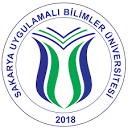 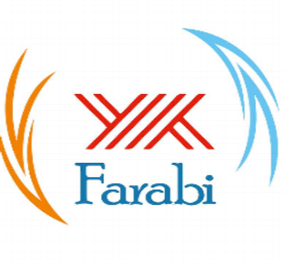 Dış İlişkiler Şube MüdürlüğüFARABİ ÖĞRENCİ TAAHHÜTNAMESİAdı ve  Soyadı                                 :Doğum Yeri ve Tarihi                     :                          …/…/…Adresi                                              :Telefon Numarası                            :e-Posta Adresi                                 :Gideceği İl / Üniversite                   :Üniversitenin Farabi Kodu              :Kalacağı Süre ve Tarih Aralığı        :             ay     gün-   …/…/…   -   …/…/…Öngörülen Toplam Hibe Tutarı       :                TLSakarya Uygulamalı Bilimler Üniversitesi, ………………..Bölümü, …………numaralı   öğrencisiyim ……….Akademik Yılı………… Döneminde öğrenimime kendi isteğimle Farabi kapsamında …………….. Üniversitesi’nde devam etmeyi kabul ediyorum. Bu kapsamda Farabi Programı ile ilgili  yükümlülüklerimin ve haklarımın neler olduğu konusunda bilgi edinmek için  https://farabi.subu.edu.tr/ adresindeki Farabi Öğrenci Beyannamesini, Farabi Yönetmeliğini ve Farabi Mali Esas ve Usullerini incelemek sorumluluğundadır.     	Kabul mektubum geldikten sonra aşağıda belirtilen evrakları teslim etmeden Sakarya Uygulamalı Bilimler Üniversitesi’nden çıkış yapmayacağımı, karşı üniversiteden döndükten sonra 15 gün içerisinde orijinal evraklarımı eksiksiz olarak teslim edeceğimi, öğrenim gördüğüm üniversitede başarısız olmam durumunda tarafıma hibe ödenmeyeceğini, ödenen hibeyi iade edeceğimi, bu konuda hiçbir hak iddia etmeyeceğimi ve teslim ettiğim tüm belgelerdeki bilgilerin doğruluğunu kabul ve beyan ederim.Çıkış Yapmadan Teslim Edilmesi Gereken Evraklar :Kabul MektubuFarabi Öğrenci Taahhütnamesi Öğrenci Bilgi Formu 1 Adet Vesikalık FotoğrafÖğrenim Protokolünün orjinali (Protokolün orjinalinde gerekli bölümler imzalanmış ve mühürlenmiş olmak zorundadır)Öğrenci Belgesi ve Not Durum Belgesi (Sakarya Uygulamalı Bilimler Üniversitesi’ne ait)Nüfus Cüzdan FotokopisiSGK tescil kaydı ( e-devletten temin edilebilir)Banka TL hesap cüzdanının fotokopisi (Ziraat Bankası’nın herhangi bir şubesinden açılan TL hesabı olmak zorundadır.)Öğrenci Yükümlülük Sözleşmesi (Kurum Koordinatörü  ve Öğrencinin imzası olmak zorundadır.) Döndükten Sonra Teslim Edilecek Evraklar Not Durum Belgesi Katılım SertifikasıÖğrenci Nihai RaporuGiden Öğrenci Anket Formu Yukarıda istenen belgeleri zamanında teslim etmediğim ya da borçlu olduğum taktirde ödenen hibelerin 6183 sayılı Amme Alacakları Kanunu esasına göre tahsis olunacağı hususunda tarafıma bilgi verilmiştir.Tebliğ Eden (Farabi Ofisi)                                                                                  Tebellüğ Eden (Öğrenci)Adı Soyadı:                                                                                                         Adı Soyadı:         Tarih:                                                                                                                  Tarih:          İmza:                                                                                                                  İmza: